Get Started Using Axis 360 & Blio on Your iOS Device Today!Visit the App Zone at www.demo.axis360.baker-taylor.com. Select Blio.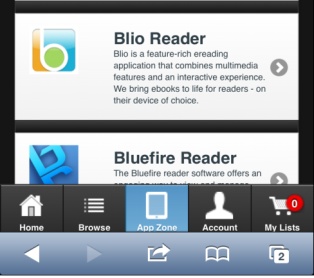 Install Blio.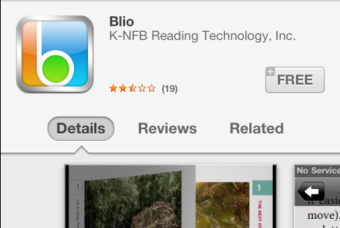 Open Blio & Register/Log In.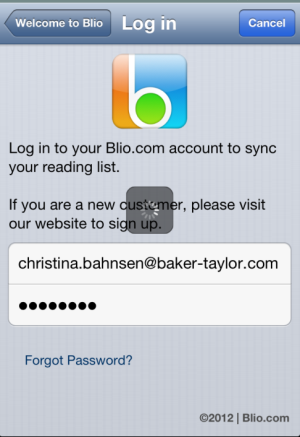 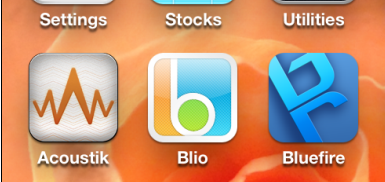 Search for eBooks at www.demo.axis360.baker-taylor.com. 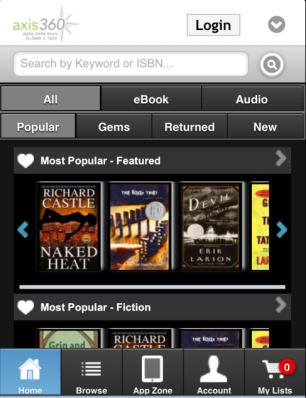 Select the Blio format.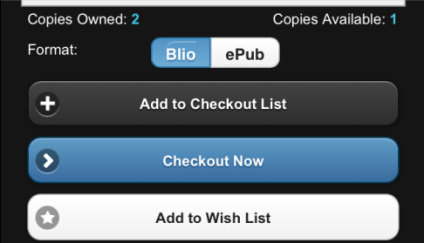 Log in & Confirm Checkout.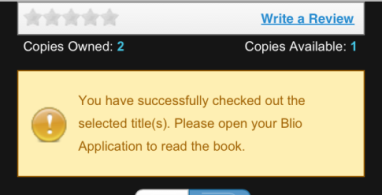 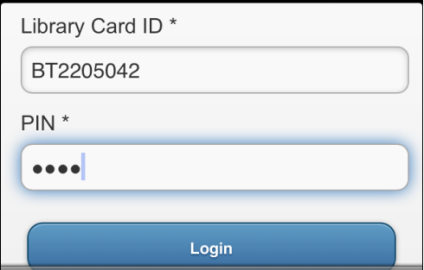 Open Blio & Begin Reading.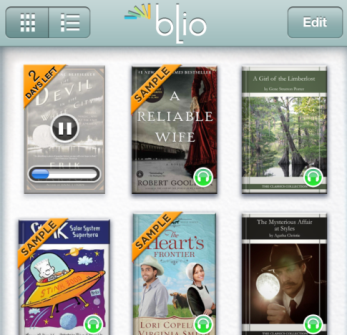 Using tools in Blio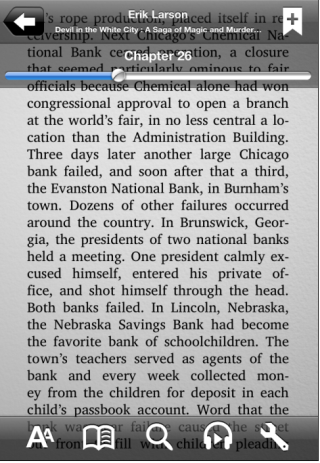 